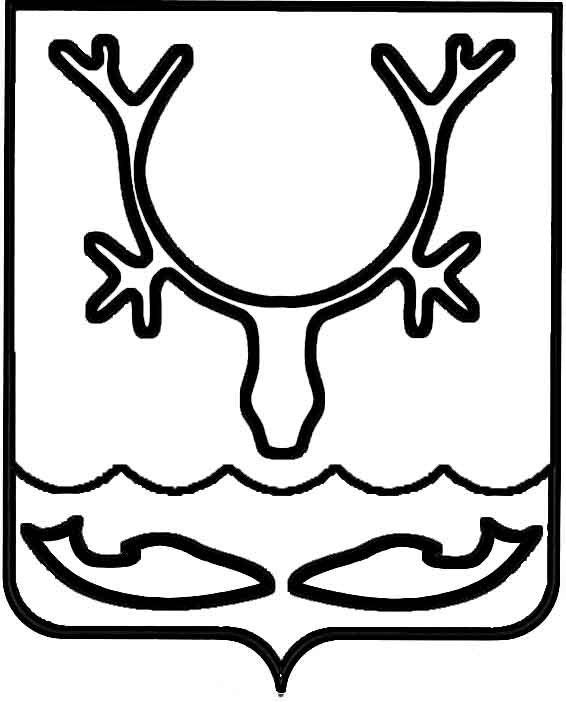 Администрация МО "Городской округ "Город Нарьян-Мар"РАСПОРЯЖЕНИЕот “____” __________________ № ____________		г. Нарьян-МарРуководствуясь Положением о признании помещения жилым помещением, жилого помещения непригодным для проживания и многоквартирного дома аварийным и подлежащим сносу или реконструкции, утвержденным Постановлением Правительства РФ от 28.01.2006 № 47, на основании заключения межведомственной комиссии от 06.03.2017 № 350:Признать непригодным для проживания помещение, состоящее из одной комнаты жилой площадью 12,9 кв.м., по адресу: г. Нарьян-Мар, ул. 60 лет Октября,    д. 5, комната № 1.Настоящее распоряжение вступает в силу с момента его принятия.1303.2017106-рО признании непригодной для проживания                комнаты № 1 в доме № 5 по ул. 60 лет Октября в г. Нарьян-Маре Глава МО "Городской округ "Город Нарьян-Мар" Т.В.Федорова